巴州琥珀建材有限公司年产10万立方米粉煤灰蒸压加气混泥土切块生产线项目竣工环境保护验收监测报告表建设单位：巴州琥珀建材有限公司编制单位：新疆中测测试有限责任公司二〇二二年三月建设单位法定代表：         （签字）编制单位法定代表：         （签字）项 目 负 责 人：林英报 告 编 写 人：徐大钦现场踏勘图片附件《关于巴州琥珀建材有限公司年产10万立方米粉煤灰蒸压加气混泥土切块生产线项目环境影响报告表》的批复。巴州琥珀建材有限公司年产10万立方米粉煤灰蒸压加气混泥土切块生产线项目监测报告。前  言巴州琥珀建材有限公司2019年5月委托了重庆大润环境科学研究院有限公司编制完成了《巴州琥珀建材有限公司年产10万立方米粉煤灰蒸压加气混泥土切块生产线项目环境影响报告表》，2019年5月16日，库尔勒经济技术开发区环境保护局以《关于巴州琥珀建材有限公司年产10万立方米粉煤灰蒸压加气混泥土切块生产线项目环境影响报告表》（库开管环审〔2019〕8号）予以批复。根据《建设项目环境保护管理条例》（国务院令第682号，2017年10月1日起施行）和《建设项目竣工环境保护验收管理办法》（国家环保总局令第13号，2002年2月）的要求，巴州琥珀建材有限公司年产10万立方米粉煤灰蒸压加气混泥土切块生产线项目于2022年1月委托新疆中测测试有限责任公司进行该项目的验收监测工作，2022年1月21日至22日，新疆中测测试有限责任公司有关技术人员对本项目进行了噪声和废气的监测。表一 工程概况、依据、标准表二 建设项目工程表三  主要污染源及治理措施表四 验收监测标准表五  验收监测内容及监测结果分析表六  建设项目环境影响报告表主要结论及审批部门审批决定表七 验收环保检查结果表八验收监测结论及建议建设单位：巴州琥珀建材有限公司（盖章）编制单位：新疆中测测试有限责任公司（盖章）电话：15209964188电话： 0996-2237601传真：/传真：/邮编： 841000邮编：841000地址： 新疆巴州库尔勒经济技术开发区西尼尔镇21区地址： 新疆库尔勒经济技术开发区安东路016号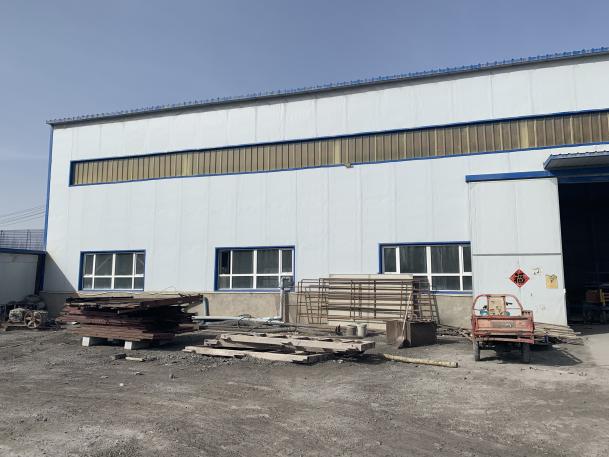 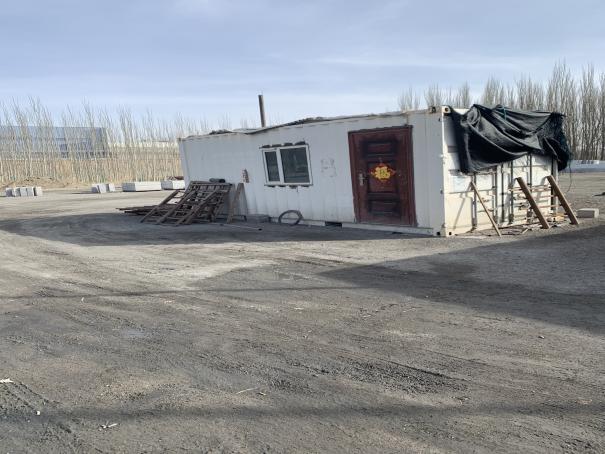 项目区租用民房作为办公室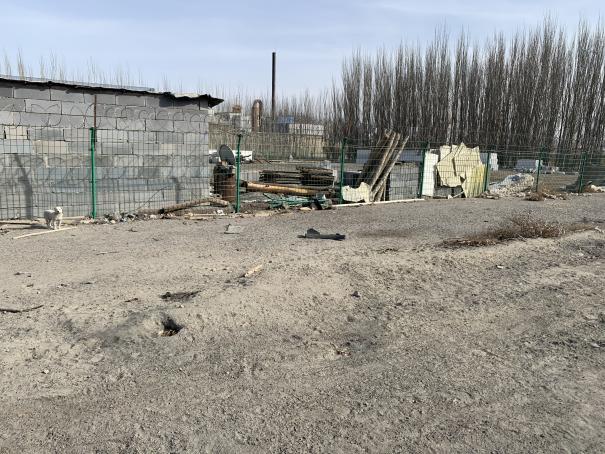 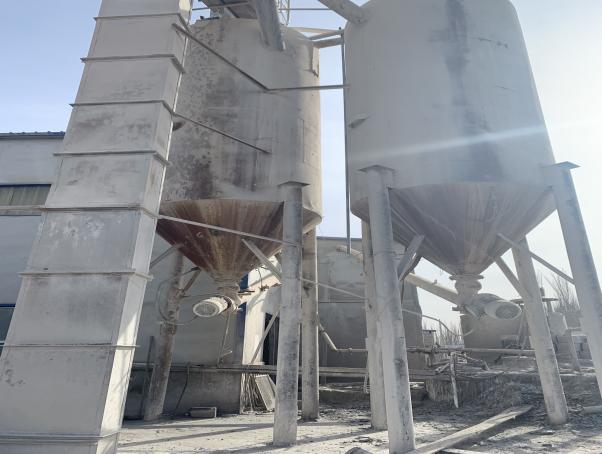 项目区筒仓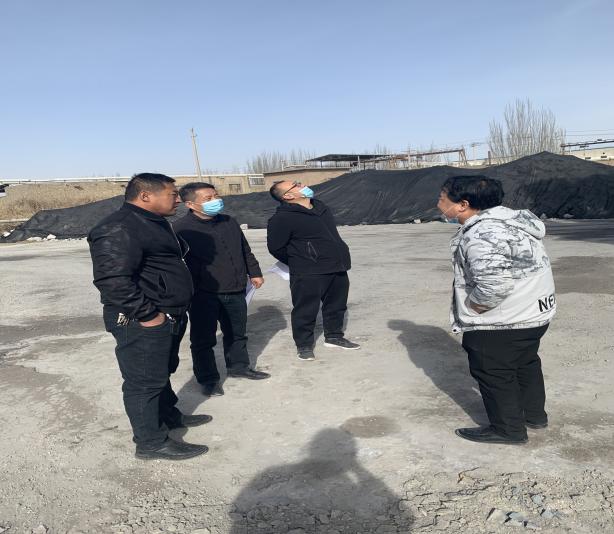 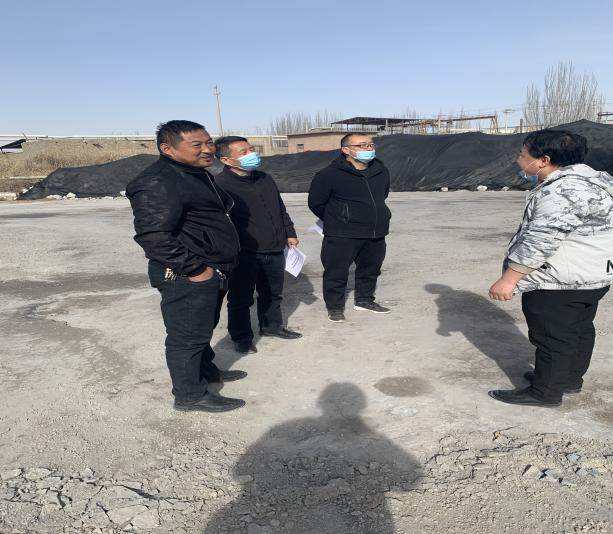   验收现场照片   验收现场照片建设项目名称巴州琥珀建材有限公司年产10万立方米粉煤灰蒸压加气混泥土切块生产线项目巴州琥珀建材有限公司年产10万立方米粉煤灰蒸压加气混泥土切块生产线项目巴州琥珀建材有限公司年产10万立方米粉煤灰蒸压加气混泥土切块生产线项目巴州琥珀建材有限公司年产10万立方米粉煤灰蒸压加气混泥土切块生产线项目巴州琥珀建材有限公司年产10万立方米粉煤灰蒸压加气混泥土切块生产线项目巴州琥珀建材有限公司年产10万立方米粉煤灰蒸压加气混泥土切块生产线项目巴州琥珀建材有限公司年产10万立方米粉煤灰蒸压加气混泥土切块生产线项目建设单位名称巴州琥珀建材有限公司巴州琥珀建材有限公司巴州琥珀建材有限公司巴州琥珀建材有限公司巴州琥珀建材有限公司巴州琥珀建材有限公司巴州琥珀建材有限公司法人吕艾荣联系人刘辉刘辉152099641881520996418815209964188建设项目性质新建新建新建新建新建新建新建行业类别及代码黏土砖瓦及建筑砌块造C3031黏土砖瓦及建筑砌块造C3031黏土砖瓦及建筑砌块造C3031黏土砖瓦及建筑砌块造C3031黏土砖瓦及建筑砌块造C3031黏土砖瓦及建筑砌块造C3031黏土砖瓦及建筑砌块造C3031建设地点新疆巴州库尔勒市经许技术开发区西尼尔镇21区新疆巴州库尔勒市经许技术开发区西尼尔镇21区新疆巴州库尔勒市经许技术开发区西尼尔镇21区新疆巴州库尔勒市经许技术开发区西尼尔镇21区新疆巴州库尔勒市经许技术开发区西尼尔镇21区新疆巴州库尔勒市经许技术开发区西尼尔镇21区新疆巴州库尔勒市经许技术开发区西尼尔镇21区环评时间2019年5月开工建设时间开工建设时间2019年3月2019年3月2019年3月2019年3月投入试生产时间2019年4月现场监测时间现场监测时间2021年12月8日~9日2021年12月8日~9日2021年12月8日~9日2021年12月8日~9日环评报告表审批部门库尔勒经济技术开发区环评报告表编制单位新疆中测测试有限责任公司新疆中测测试有限责任公司新疆中测测试有限责任公司新疆中测测试有限责任公司新疆中测测试有限责任公司总投资概算1000万元环保投资157万元157万元157万元比例15.7%验收监测依据1.《中华人民共和国环境保护法》（2014年4月24日）；2.《建设项目环境保护管理条例》，国务院令第682号（2017年10月1日起施行）；3.《建设项目竣工环境保护验收暂行办法》，国环规环评[2017]4号，2017年11月22日；4.《建设项目竣工环境保护验收技术指南 污染影响类》，生态环境部令第9号，2018年5月16日；5.《巴州琥珀建材有限公司年产10万立方米粉煤灰蒸压加气混泥土切块生产线项目环境影响报告表》，重庆大润环境科学研究院有限公司，2019年5月；6.《关于巴州琥珀建材有限公司年产10万立方米粉煤灰蒸压加气混泥土切块生产线项目环境影响报告表的批复》（库开管环审〔2019〕8号），2019年5月16日。1.《中华人民共和国环境保护法》（2014年4月24日）；2.《建设项目环境保护管理条例》，国务院令第682号（2017年10月1日起施行）；3.《建设项目竣工环境保护验收暂行办法》，国环规环评[2017]4号，2017年11月22日；4.《建设项目竣工环境保护验收技术指南 污染影响类》，生态环境部令第9号，2018年5月16日；5.《巴州琥珀建材有限公司年产10万立方米粉煤灰蒸压加气混泥土切块生产线项目环境影响报告表》，重庆大润环境科学研究院有限公司，2019年5月；6.《关于巴州琥珀建材有限公司年产10万立方米粉煤灰蒸压加气混泥土切块生产线项目环境影响报告表的批复》（库开管环审〔2019〕8号），2019年5月16日。1.《中华人民共和国环境保护法》（2014年4月24日）；2.《建设项目环境保护管理条例》，国务院令第682号（2017年10月1日起施行）；3.《建设项目竣工环境保护验收暂行办法》，国环规环评[2017]4号，2017年11月22日；4.《建设项目竣工环境保护验收技术指南 污染影响类》，生态环境部令第9号，2018年5月16日；5.《巴州琥珀建材有限公司年产10万立方米粉煤灰蒸压加气混泥土切块生产线项目环境影响报告表》，重庆大润环境科学研究院有限公司，2019年5月；6.《关于巴州琥珀建材有限公司年产10万立方米粉煤灰蒸压加气混泥土切块生产线项目环境影响报告表的批复》（库开管环审〔2019〕8号），2019年5月16日。1.《中华人民共和国环境保护法》（2014年4月24日）；2.《建设项目环境保护管理条例》，国务院令第682号（2017年10月1日起施行）；3.《建设项目竣工环境保护验收暂行办法》，国环规环评[2017]4号，2017年11月22日；4.《建设项目竣工环境保护验收技术指南 污染影响类》，生态环境部令第9号，2018年5月16日；5.《巴州琥珀建材有限公司年产10万立方米粉煤灰蒸压加气混泥土切块生产线项目环境影响报告表》，重庆大润环境科学研究院有限公司，2019年5月；6.《关于巴州琥珀建材有限公司年产10万立方米粉煤灰蒸压加气混泥土切块生产线项目环境影响报告表的批复》（库开管环审〔2019〕8号），2019年5月16日。1.《中华人民共和国环境保护法》（2014年4月24日）；2.《建设项目环境保护管理条例》，国务院令第682号（2017年10月1日起施行）；3.《建设项目竣工环境保护验收暂行办法》，国环规环评[2017]4号，2017年11月22日；4.《建设项目竣工环境保护验收技术指南 污染影响类》，生态环境部令第9号，2018年5月16日；5.《巴州琥珀建材有限公司年产10万立方米粉煤灰蒸压加气混泥土切块生产线项目环境影响报告表》，重庆大润环境科学研究院有限公司，2019年5月；6.《关于巴州琥珀建材有限公司年产10万立方米粉煤灰蒸压加气混泥土切块生产线项目环境影响报告表的批复》（库开管环审〔2019〕8号），2019年5月16日。1.《中华人民共和国环境保护法》（2014年4月24日）；2.《建设项目环境保护管理条例》，国务院令第682号（2017年10月1日起施行）；3.《建设项目竣工环境保护验收暂行办法》，国环规环评[2017]4号，2017年11月22日；4.《建设项目竣工环境保护验收技术指南 污染影响类》，生态环境部令第9号，2018年5月16日；5.《巴州琥珀建材有限公司年产10万立方米粉煤灰蒸压加气混泥土切块生产线项目环境影响报告表》，重庆大润环境科学研究院有限公司，2019年5月；6.《关于巴州琥珀建材有限公司年产10万立方米粉煤灰蒸压加气混泥土切块生产线项目环境影响报告表的批复》（库开管环审〔2019〕8号），2019年5月16日。1.《中华人民共和国环境保护法》（2014年4月24日）；2.《建设项目环境保护管理条例》，国务院令第682号（2017年10月1日起施行）；3.《建设项目竣工环境保护验收暂行办法》，国环规环评[2017]4号，2017年11月22日；4.《建设项目竣工环境保护验收技术指南 污染影响类》，生态环境部令第9号，2018年5月16日；5.《巴州琥珀建材有限公司年产10万立方米粉煤灰蒸压加气混泥土切块生产线项目环境影响报告表》，重庆大润环境科学研究院有限公司，2019年5月；6.《关于巴州琥珀建材有限公司年产10万立方米粉煤灰蒸压加气混泥土切块生产线项目环境影响报告表的批复》（库开管环审〔2019〕8号），2019年5月16日。验收标准、标号、级别《建筑施工厂界环境噪声排放标准》（GB12523-2011）《合成树脂工业污染物排放标准》（GB31572-2015）《危险废物储存污染控制标准》（GB18597-2001）《大气污染物综合排放标准》（ GB16297-1996）二级排放标准；《工业企业厂界环境噪声排放标准》（GB12348-2008）3 类标准；《建筑施工厂界环境噪声排放标准》（GB12523-2011）《合成树脂工业污染物排放标准》（GB31572-2015）《危险废物储存污染控制标准》（GB18597-2001）《大气污染物综合排放标准》（ GB16297-1996）二级排放标准；《工业企业厂界环境噪声排放标准》（GB12348-2008）3 类标准；《建筑施工厂界环境噪声排放标准》（GB12523-2011）《合成树脂工业污染物排放标准》（GB31572-2015）《危险废物储存污染控制标准》（GB18597-2001）《大气污染物综合排放标准》（ GB16297-1996）二级排放标准；《工业企业厂界环境噪声排放标准》（GB12348-2008）3 类标准；《建筑施工厂界环境噪声排放标准》（GB12523-2011）《合成树脂工业污染物排放标准》（GB31572-2015）《危险废物储存污染控制标准》（GB18597-2001）《大气污染物综合排放标准》（ GB16297-1996）二级排放标准；《工业企业厂界环境噪声排放标准》（GB12348-2008）3 类标准；《建筑施工厂界环境噪声排放标准》（GB12523-2011）《合成树脂工业污染物排放标准》（GB31572-2015）《危险废物储存污染控制标准》（GB18597-2001）《大气污染物综合排放标准》（ GB16297-1996）二级排放标准；《工业企业厂界环境噪声排放标准》（GB12348-2008）3 类标准；《建筑施工厂界环境噪声排放标准》（GB12523-2011）《合成树脂工业污染物排放标准》（GB31572-2015）《危险废物储存污染控制标准》（GB18597-2001）《大气污染物综合排放标准》（ GB16297-1996）二级排放标准；《工业企业厂界环境噪声排放标准》（GB12348-2008）3 类标准；《建筑施工厂界环境噪声排放标准》（GB12523-2011）《合成树脂工业污染物排放标准》（GB31572-2015）《危险废物储存污染控制标准》（GB18597-2001）《大气污染物综合排放标准》（ GB16297-1996）二级排放标准；《工业企业厂界环境噪声排放标准》（GB12348-2008）3 类标准；验收监测标准方法  标号总量控制指标///////2.1建设项目地理位置本项目位于新疆巴州库尔勒市经许技术开发区西尼尔镇21区。项目北侧为新疆泰昌实业有限责任公司，南侧为绿化带，西侧为政华路，东侧为尉犁同丰油脂工贸有限公司。项目区中心地理坐标为：E86°10′52.02″，N41°36′31.76″。本项目占地面积为3455.75m²。项目区地理位置图附图1所示。   2.2主要建设内容及生产规模建设内容： 本项目新建1栋生产车间，库房1栋，办公室1栋，建成后年产10万立方米混凝土加气块。项目平面布置图见图2-2所示。经调查，工程建设内容及规模见表2-1。表2-1  工程建设内容及规模2.3 主要设备清单本项目主要设备见表2-2。表2-2 主要设备清单2.4原辅材料及能耗本项目主要产品加气混凝土砌块，具体用量及能耗建表2-3所示。表2-3  原辅材料及能耗一览表2.5环保设施投资情况项目总投资1000万元，环评设计环保投资157万元，约占总投资的15.7%。建设实际投资160万，占总投资的16%，不属于重大变动，环保投资情况见表2-4所示。表2-4  环保投资一览表              单位：万元2.6劳动定员及工作制度项目劳动定员15人，根据该行业特点，本项目年营运时间270天，三班两倒工作班制，每班有效工作时间8h。2.7公用工程                                               2.7.1供排水（1）给水项目给水水源由园区供水管网供给，生产用水量为28752.3m3/a（其中回用蒸汽冷凝水8869.5m3/a），员工在厂区内用餐。本项目建成后劳动定员15名，根据《新疆维吾尔自治区生活用水定额》中提供的用水定额，其中生活用水按100L/人·d计，全年生产天数为270d，生活用水量为1.5m3/d（405m3/a）。辅助用水及绿化用水合计为510.3m3/a。（2）排水本项目生产废水主要为冲洗废水，冲洗废水排入沉淀池沉淀后循环使用不外排。本项目运营期污水主要为职工如厕及洗手等废水，生活污水排入项目区排水管网，汇集至园区污水处理厂进行后续处理。2.7.2供电本项目电源由厂区总降压站供给，电压等级10KV，架空线LFJ-70mm2引至本项目变电所。可以满足本项目用电需求。2.7.3供热本项目供暖热源以及生产用蒸汽均来自新疆泰昌实业有限责任公司3.1万千瓦时自备电厂，与本项目紧邻。。2.8生产工艺及产污环节2.8.1项目加工工艺及产污见图2.8-1所示。本项目主要产品为加气砌块，由原材料储存及处理、配料、搅拌、浇筑、切割、编组、蒸压及成品、底板返回、组模涂油等工序组成。主要污染物产生情况见图。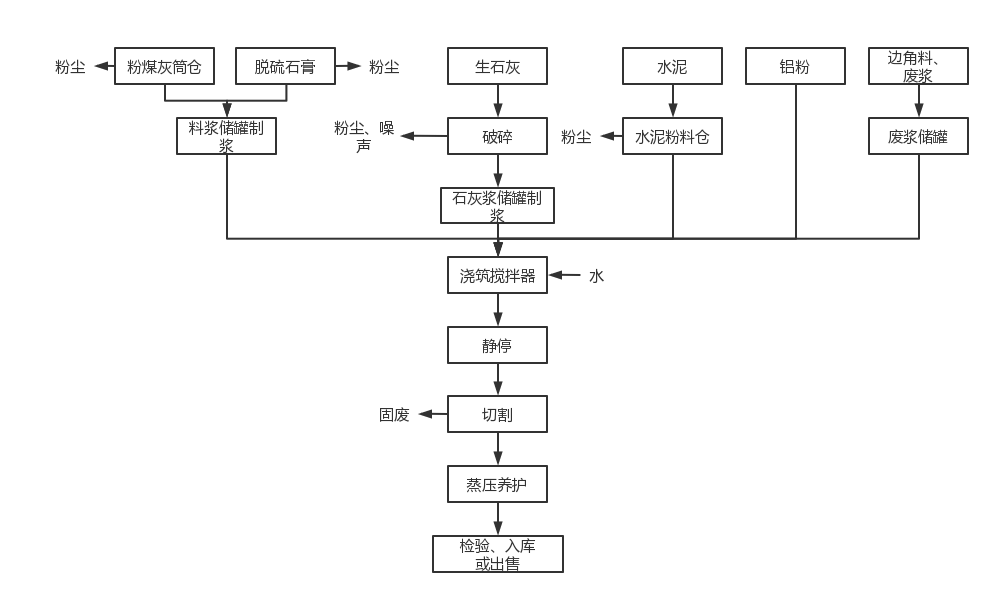 图2.8-1  项目生产工艺流程及产污环节示意图2.9 项目变更情况根据现场调查，本项目在建设中发生的变动如下：本项目环评及批复中建设内容：安装8台65吹塑机组、8台75吹塑机组及16台混料机；生产用冷凝水进入沉淀池循环使用不外排，生活废水经防渗化粪池预处理后达到《污水综合排放三级标准》（GB8978-1996）中三级标准后排入园区下水管网，最终进入开发区污水处理厂处理；食堂必须安装油烟净化器；实际建设内容：实际安装5台65吹塑机组和5台75吹塑机组及10台混料机；因工艺改进，生产不产生冷凝水；因员工不在厂区食宿，项目区不设食堂。经核实，以上变动均不涉及<关于印发《污染影响类建设项目重大变动清单（试行）》的通知>（环办环评函〔2020〕688 号）中的重大变更。3.1项目主要污染物调查情况根据本项目环评及批复结合现场调查情况，本项目施工期已结束，经现场踏勘，无施工期遗留影响；运营期主要有粉煤灰筒仓产生的粉尘、生石灰破碎时的粉尘和噪声、切割时产生的固废。3.1.1 废水排放及治理措施本项目区运营期不产生生产废水仅仅存在生活污水，生活污水依托防渗化粪池处理后，定期拉运处理。3.1.2 废气排放及治理措施本项目在实际生产过程中购进成品的矿粉和粉煤灰，已拆除破碎机和球磨机，无破碎工段和磨粉工段。项目区设2个原料筒仓，共用一套布袋除尘器，筒仓顶部呼吸孔产生的废气经布袋除尘器收集处理后，经15m高排气筒排放。项目区职工均不在厂区食宿，未设食堂。3.1.3 噪声排放及治理措施本项目运营期产生的噪声经采取隔声、减振、降噪处理后可以减轻噪声对周围环境的影响，噪声对环境影响不大。3.1.4 固体废物排放及治理措施本项目运营期产生的固体废弃物主要是生产过程产生的废料、废润滑油、废油桶、含油抹布以及职工生活垃圾等。废料：加工过程中产品在项目区内倒运会产生少量废料，收集后定期运至垃圾填埋场处理。生活垃圾、布袋除尘器粉尘、生活垃圾依托新疆泰昌实业有限责任公司现有的生活垃圾处置设施，集中收集，交由环卫部门处置。机械设备定期在维修店进行保养和修理，项目区不产生废机油和含油抹布等。4.1 废气验收监测标准粉尘废气排放执行《大气污染物综合排放标准》（GB16297-1996 ）表2中新污染源大气污染物排放标准二级排放标准（即浓度120mg/m³，速率3.5kg/h）要求。见表4-1所示。表4-1 《大气污染物综合排放标准》（GB16297-1996 ）二级标准食堂油烟执行《饮食业油烟排放标准》（GB18483-2001） （试行） 小型最高允许排放浓度2.0mg/m3，油烟净化器效率不低于60%；4.2 废水验收检测标准 生活废水排放执行《污水综合排放标准》（GB8978-1996） 中的三级标准；4.3 噪声验收标准厂界噪声执行《工业企业厂界环境噪声排放标准》（GB12348-2008） 中的3类区标准，见表4-2。表4-2  工业企业厂界环境噪声排放标准4.4 固废验收执行标准（1）一般工业固废执行《一般工业固体废物贮存、处置场污染控制标准》（GB18599-2001）及其修改单；（3）生活垃圾执行《中华人民共和国固体废物污染环境防治法》（2016年修订）及《生活垃圾填埋场污染控制标准》（GB16889-2008）生活垃圾要求。5.1 验收监测期间工况调查与分析本验收监测期间，生产设备及各项环保设施运行正常。采样监测期间，各工序均处于正常运转状态。5.2验收监测内容5.2.1废气监测内容本项目废气主要为有组织粉尘和油烟，其监测因子与监测频次详见表5-1。其监测因子与监测频次详见表5-1。表5-1  废气监测因子及监测频次一览表5.2.2噪声监测内容根据项目区四周噪声排放环境，噪声监测内容见表5-2。表5-2  厂界环境噪声监测内容一览表5.3 验收监测分析方法本次验收监测分析方法见表5-3。本次验收监测分析方法见表5-3。表5-3  污染物监测分析方法及检出限值一览表5.4 质量控制和质量保证新疆中测测试有限责任公司通过了新疆维吾尔自治区质量技术监督局计量认证（证书编号：163108110002），具备国家有关法律、行政法规规定的基本条件和能力，在监测过程中，对样品采集、运输、保存和检测的全过程严格按照生态 环境部相关技术规范和标准分析方法的要求进行，对布点、采样、分析、数据处理的全过程实施质量控制，严格操作技术规范，保证监测数据的准确可靠。（1）按监测规定对废气测定仪器进行校准，采样前用标准气体流量计进行流量校准。（2）严格按照《空气和废气监测分析方法》（第四版-增补版）和国家标准分析方法进行采样及测试。（3）所用分析仪器经过了周期性计量检定。（4）噪声测量前后测量仪器均经校准，灵敏度相差不大 0.5dB（A）。监测时 测量仪器配置防风罩，风速＞5m/s 停止测试，噪声校准结果详见表 5-4。表5-4 声级计较准记录表5.5验收监测结果及评价5.5.1废气监测结果及评价项目产生的废气监测结果详见表5-5。表5-5   废气（有组织）监测结果一览表验收监测期间，本项目有组织排放的颗粒物的最高浓度值为24.1mg/m³，速率1.42×10-2kg/h，能够满足《大气污染物综合排放标准》（GB16297-1996 ）表2中新污染源大气污染物排放标准二级排放标准（即浓度120mg/m³，速率3.5kg/h）要求。5.5.2噪声监测结果及评价本次验收厂界噪声监测结果见表5-8。                              表5-8  厂界环境噪声监测结果        单位：dB（A）由监测结果可知，企业厂界东侧、南侧、西侧、北侧监控点昼间厂界噪声最大值为55.3dB，夜间厂界噪声最大值为43.7dB，符合《工业企业厂界环境噪声排放标准》（GB12348-2008）中3类标准限值要求。6.1 建设项目环境影响报告表主要结论项目概况项目名称：巴州琥珀建材有限公司年产10万立方米粉煤灰蒸压加气混泥土切块生产线项目项目性质：新建建设地点：项目位于巴州库尔勒经济技术开发区西尼尔镇21区，项目区中心地理坐标：N86°10′52.02″，N41°36′31.76″。项目北侧为新疆泰昌实业有限责任公司3.1万千瓦时自备电厂项目，南侧为绿化带，西侧为新疆泰昌实业有限责任公司3.1万千瓦时自备电厂项目，东侧紧邻园区道路，隔路30m为尉犁同丰油脂工贸有限责任公司。6.2环境影响报告表建议（1）加强职工环保、安全生产教育和劳动保护意识，增加岗位劳动设施，切实做好各项环境保护工作和安全运营工作；（2）加强各环保设施的运行、维护和管理，确保相关设备处于良好状态；（3）做好厂区绿化美化。6.3 现状环境影响报告表总量控制指标根据巴州生态环境局《关于巴州琥珀建材有限公司年产10万立方米粉煤灰蒸压加气混泥土切块生产线项目环境影响报告表的审批意见》（库开管环审〔2019〕8号），不设定项目排污总量控制指标。6.4 环境影响报告表批复巴州琥珀建材有限公司：你公司委托重庆大润环境科学研究院有限公司编制的《年产10万立方米粉煤灰蒸压加气混泥土切块生产线项目环境影响报告表》已收悉，经审查，该项目符合建设项目环境影响评价分类管理名录和产业政策，现提出环保审批意见如下：项目位于库尔勒经济技术开发区西尼尔镇21区，项目区东侧为尉犁同丰油脂工贸有限责任公司，西侧为新疆泰昌实业有限责任公司、中心地理坐标位于东经86°10′52.02"、北纬41°36′31.76"。总投资1000万元，其中环保投资157万元。项目主要建设年产10万立方加气泥凝土的块生产线一条和配套建设生产车间、库房、办公室，建筑面积3455.75m。项目工艺主要包含配料、搅拌、洗筑、切割、蒸压成品、组模涂油等工序。项目在建设及运营管理中要认真落实环评报告表中提出的各项环境保护和污染防治措施，确保各类污染物稳定达标排放，严格执行环保“三同时”制度，随时接受环保部门的监督检查，并重点做好以下工作。做好施工期污染防治工作，项目配套工程和安装设备过程中必须合理安排施工时间，对不同施工阶段，按《建筑施工场界环境噪声排放标准》（GB12523-2011）对施工场界进行噪声控制。做好运营期水污染防治工作，生产用冷凝水进入沉淀池，循环使用不外排。生活废水经防渗化粪池预处理后达到《污水综合排放标准》（GB8978-1996）中三级标准后排入园区下水管网，最终进入开发区污水处理厂集中处理。做好运营期大气污染防治工作，项目在原料筒仓顶部及破碎工段、磨粉工段领安装除尘设施收集废气，处理达到《大气污染物综合排放标准》（GB16297-1996）后经15m高排气筒排放。食堂必须安装油烟净化器，处理达到《饮食业油烟排放标准》（GB/18483-2001）后经3m烟道排放。做好运营期噪声污染防治工作，设备采购时选用低噪声设备，并安装隔声、消声和减振设施。执行标准《工业企业厂界环境噪声排放标准（GB12348-2008）中3类标准。做好运营期固体废物污染防治工作，定期清运厂区内产生的固体废物。生活垃圾集中收集并委托环卫部门定期统一清运至生活垃圾填埋场填埋处置。机械维修产生的皮机油属危险废物，需在项目区设立标准化危险皮物贮存场所，采用防渗漏、密闲容器暂存，定期委托有危险废物处置资质的单位回收。必须严格采取报告表中提出的相关防范措施确保安全生产和不发生环境事故。项目运营过程中应根据实际情况不断制定完善风险防范措施和突发环境事件应急预案及时报生态环境行政主管部门和应急管理部门备案，并定期组织开展应急演练。项目建成后，按照《建设项目环境保护管理条例》规定开展建设项目竣工环境保护验收工作，并将验收意见及相关验收资料交生态环境主管部门备案，验收合格后方可正式投入使用。按规定接受各级生态环境部门的监督检查。7.1环评要求及批复要求落实情况本项目环评批复落实情况详见7-1。表7-1  环评批复及落实情况一览表7.2建设项目“三同时“落实情况巴州琥珀建材有限公司年产10万立方米粉煤灰蒸压加气混泥土切块生产线项目于2019年3月由重庆大润环境科学研究院有限公司编制完成了《巴州琥珀建材有限公司年产10万立方米粉煤灰蒸压加气混泥土切块生产线项目环境影响报告表》并于2019年5月16日取得库尔勒经济技术开发区环境保护局《关于巴州琥珀建材有限公司年产10万立方米粉煤灰蒸压加气混泥土切块生产线项目环境影响报告表的审批意见》（库开管环审〔2019〕8号）。2021年12月委托新疆中测测试有限责任公司进行该项目的竣工环境保护验收调查工作，目前项目已完成环评批复全部建设内容，我司于2021年12月开展了现场验收监测及调查，具体调查情况如下：（1）废水：运营期生产用冷凝水进入沉淀池，循环使用不外排。经调查，本项目生产用冷凝水进入沉淀池，循环使用不外排。项目区未建办公生活区，员工办公室租用场外民房，生活污水的处置依托民房原有污水处理系统。（2）废气：经调查，本项目在实际生产过程中购进成品的矿粉和粉煤灰，已拆除破碎机和球磨机，无破碎工段和磨粉工段。项目区设2个原料筒仓，共用一套布袋除尘器，筒仓顶部呼吸孔产生的废气经布袋除尘器收集处理后，经监测，能够达到《大气污染物综合排放标准》（GB16297-1996）后经15m高排气筒排放。项目区职工均不在厂区食宿，未设食堂。（3）噪声：本项目施工期使用各种施工机械，施工机械会产生机械噪声；建筑原料及土石方的运输过程中运行车辆会产生交通噪声。施工人员在施工及生活过程中会产生社会噪声。经采取隔声、减振、降噪处理后可以减轻噪声对周围环境的影响，噪声对环境影响不大。（4）固体废物：本项目产生的固体废物主要是定期清运厂区内产生的固体废物。生活垃圾集中收集后交由环卫部门处置。机械设备不在厂区维修，定期在项目区不远处的修理店进行维修，不产生维修废机油。8.1验收监测结论巴州琥珀建材有限公司年产10万立方米粉煤灰蒸压加气混泥土切块生产线项目于2019年5月由重庆大润环境科学研究院有限公司编制完成了《巴州琥珀建材有限公司年产10万立方米粉煤灰蒸压加气混泥土切块生产线项目环境影响报告表》并于2019年5月16日取得库尔勒经济技术开发区环境保护局《关于巴州琥珀建材有限公司年产10万立方米粉煤灰蒸压加气混泥土切块生产线项目环境影响报告表的审批意见》（库开管环审〔2019〕8号）。根据新疆中测测试有限责任公司及新疆中测测试有限责任公司2021年12月8日对本项目噪声、废气、固废的监测和调查，监测结果表明：废气、噪声等测定结果均满足环评和批复排放要求，项目具备验收监测条件。结论如下：8.2施工期环保措施结论项目为新建项目，主要建设加气泥凝土的块生产线一条和配套建设生产车间、库房。主要为噪声影响和大气污染，本项目已建成运营，根据现场踏勘，无施工期遗留影响，因此现已不存在施工期污染影响。8.3运营期环保措施结论8.3.1运营期废气监测结论项目运营期产生的大气污染物主要是仓储粉尘，运输扬尘以及无组织排放粉尘。筒仓顶部呼吸孔产生的有组织粉尘通过1套布袋除尘设施收集净化后可达标排放，运输扬尘在采取了封闭运输、清扫路面、定期洒水降尘措施后对周边大气环境影响较小，无组织排放粉尘车间加强通风，工作人员加强个体防护等措施对工作场所影响较小。8.3.2营运期废水调查结论本项目区排水管按照雨污分流布设，生产废水经沉淀池沉淀后全部循环使用，生活废水收集后经化粪池沉淀后定期拉运处理。8.3.3营运期噪声监测结论由监测结果可知，企业厂界东侧、南侧、西侧、北侧监控点昼间厂界噪声最大值为65dB，夜间厂界噪声最大值为55dB，符合《工业企业厂界环境噪声排放标准》（GB12348-2008）中3类标准限值要求。8.3.4营运期固体废弃物调查结论本项目固废主要是生活垃圾和生产废料。生活垃圾 收集后交由环卫部门处置；生产废料回用于生产。机械设备定点维修，不产生废润滑油和废机油。综上所述，巴州琥珀建材有限公司年产10万立方米粉煤灰蒸压加气混泥土切块生产线项目在运营过程中产生的废水、废气、噪声、固废均满足国家有关环境保护法规、环境保护标准的要求。8.4总体结论该项目按照环评要求建设，严格执行“三同时”制度。验收监测期间，经现场检查和采样监测，该项目废气、厂界噪声监测结果符合相应标准限值的要求，固体废物均得到妥善处理。环评批复的要求基本落实，环境保护设施管理基本到位，该建设项目达到竣工环境保护验收条件。8.5要求及建议1、要求（1）严格落实本环评提出各项环保措施，确保各污染物达标排放。（2）制定环保设施操作管理规程，建立健金各项坏保岗位责任制，确保环保设施正常、稳定运行，防止污染事故发生，一旦发生非放排成，应立即停止生产系统的生产，并组织维修，待系统正常运转后，方能正常生产。2、建议（1）切实加强各项环保设施的日常维护管理，定期检查运行情况，确保处置效果，尽量减轻各项污染物排放，以诚轻对环境的影响。（2）加强环境管理，保证污染防治措施的正常运行，定期进行环境保护教育，提高全厂职工的环境意识，制订严格而可行的环保指标作为考核的依据，保持该区城环境良好的局面。